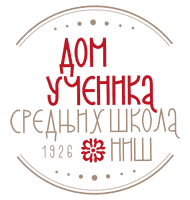 ДОМ УЧЕНИКА СРЕДЊИХ ШКОЛА НИШКОНКУРСНА ДОКУМЕНТАЦИЈА ЈАВНА НАБАВКА ДОБАРАмале вредности број 04/2014 ЈНД-М за 2014. годинуса предметом јавне набавкеНабавка ситног инвентара - подељен по партијамаПартија 1: Ситан инвентар - кухињаПартија 2: Ситан инвентар - радионицаза потребе Дома ученика средњих школа у Нишуврста Поступка: ПОСТУПАК ЈАВНЕ НАБАВКЕ МАЛЕ ВРЕДНОСТИНИШ06.11.2014. На основу чл. 39 и чл. 61 Закона о јавним набавкама („Сл. гласник РС“, бр.124/12), Правилника о обавезним елементима конкурсне документације у поступцима јавних набавки и начину доказивања испуњености услова („Сл. гласник РС“, бр.29/13) и Одлуке о покретању поступка јавне набавке мале вредности бр. ЈНД-М 04/2014 зав. број 1652 од 05.11.2014. припремљена јеКОНКУРСНА ДОКУМЕНТАЦИЈАза јавну набавку мале вредности бр. 04/2014                                                                                     набавка ситног инвентара- подељена по партијамаПартија 1: Ситан инвентар - кухињаПартија 2: Ситан инвентар - радионцаОПШТИ ПОДАЦИ О НАБАВЦИ И ПРЕДМЕТУ ЈАВНЕ НАБАВКЕ1. Назив, адреса и интернет страница наручиоца	Дом ученика средњих школа Ниш, улица Косовке девојке бр. 6	  	ПИБ: 100620992, Матични број: 07174845, www.domucenikasrednjihskolanis.info2. Врста поступка: Поступак јавне набавке мале вредности3. Предмет јавне набавке: Добра4. Поступак јавне набавке спроводи се ради закључења уговора о јавној набавци5. Предмет јавне набавке: Предмет јавне набавке је Набавка ситног инвентара, обликована по партијама - Партија 1: Ситан инвентар – кухиња и Партија 2: Ситан инвентар - радионица за потребе Дома ученика средњих школа у НишуОзнаке из општег речника набавки:39310000 – Ситан инвентар радионица39300000 - Кухињска опрема, предмети за домаћинство и потрепштине за угоститељствоОсоба за контакт је:  Сања Јовановић, Весна Младеновић и Горан Стошић контакт телефон: 018/ 4 212 051 и 018/4 575 833.САДРЖАЈ КОНКУРСНЕ ДОКУМЕТАЦИЈЕПОЗИВ ЗА ДОСТАВЉАЊЕ ПОНУДА;УПУТСТВО ПОНУЂАЧИМА КАКО ДА САЧИНЕ ПОНУДУ;УСЛОВИ ЗА УЧЕШЋЕ У ПОСТУПКУ ЈАВНЕ НАБАВКЕ И УПУТСТВО КАКО СЕ ДОКАЗУЈЕ ИСПУЊЕНОСТ УСЛОВА;УПУТСТВО ПОНУЂАЧИМА КАКО ДА САЧИНЕ ПОНУДУ;ИЗЈАВА О ИСПУЊЕНОСТИ УСЛОВА ИЗ ЧЛ.75 И ЧЛ.76 ЗЈН (осим услова из чл.75 став 1. Тачка 5.)  -  ОБРАЗАЦ 1;ИЗЈАВА О ПОШТОВАЊУ ОБАВЕЗА ИЗ ВАЖЕЋИХ ПРОПИСА О ЗАШТИТИ НА РАДУ  – ОБРАЗАЦ 2;ИЗЈАВА О НЕЗАВИСНОЈ ПОНУДИ – ОБРАЗАЦ 3;ПОДАЦИ О ПОНУЂАЧУ – ОБРАЗАЦ 4;ОБРАЗАЦ СТРУКТУРЕ ЦЕНЕ – СПЕЦИФИКАЦИЈА ДОБАРА – ОБРАЗАЦ 5 (5а и 5б);ОБРАЗАЦ ПОНУДЕ – ОБРАЗАЦ 6. (6а, 6б );МОДЕЛ УГОВОРА – ОБРАЗАЦ 7. (7а, 7б);ТРОШКОВИ ПРИПРЕМАЊА ПОНУДЕ - ОБРАЗАЦ 8.ОБРАЗАЦ ИЗЈАВЕ ПОНУЂАЧА О ИЗДАВАЊУ ИНСТРУМЕНТА ОБЕЗБЕЂЕЊА ИСПУЊЕЊА УГОВОРЕНЕ ОБАВЕЗЕ - ОБРАЗАЦ 9.МЕНИЧНО ПИСМО ОВЛАШЋЕЊЕ - ОБРАЗАЦ 10.	Упућује се ПОЗИВ ПОНУЂАЧИМА ЗА ПОДНОШЕЊЕ ПОНУДА у поступку јавне набавке мале вредности, за доделу уговора у јавној набавци са ознаком ЈНД-М 04/2014 – Набавка ситног инветара, обликована по партијама - Партија 1: Ситан инвентар – кухиња и Партија 2: Ситан инвентар - радионица, за потребе Дома ученика средњих школа у НишуОЗНАКА ПОСТУПКА: ЈНД-М  04/2014Јавна набавка ће бити обављена у складу са чланом 39. став 1. Закона о јавним набавкама (''Службени гласник РС'', број 124/12), Правилником о обавезним елементима конкурсне документације у поступцима јавних набавки и начину доказивања испуњености услова и прописима који прате област предмета јавне набавке и одлуком директора Дома ученика средњих школа у Нишу.Предмет јавне набавке на који се односи конкурсна документација је набавка ситног инвентара обликована по партијама - Партија 1: Ситан инвентар – кухиња и Партија 2: Ситан инвентар - радионица. Ознака из општег речника набавке је :39310000 – ситан инвентар-радионица39300000 - Кухињска опрема, предмети за домаћинство и потрепштине за угоститељствоВрста и опис предмета јавне набавке саставни је део конкурсне документације.Понуде се подносе у једном оригиналном примерку на адресу: Дом ученика средњих школа Ниш, Ул. Косовке девојке број 6, 18000 Ниш. Све понуде и сва пратећа документација се достављају у запечаћеној коверти на којој ће стајати:горе наведена адреса,„Понуда за ЈНД-М 04/2014 – Набавка ситног инвентара подељена  по партијама – Партија 1: Ситан инвентар – кухиња и Партија 2: Ситан инвентар - радионица - НЕ ОТВАРАТИ“,на полеђини назив понуђача, адреса и контакт телефон/факс/електронска пошта.Увид и преузимање конкурсне документације: може се извршити са портала Управе за јавне набавке, са сајта Дома ученика средњих школа Ниш www.domucenikasrednjihskolanis.rs електронском поштом,  одмах по објављивању и упућивању позива, до рока одређеног за подношење понуда. Документација се преузима без накнаде.Рок за достављање понуда: је 20.11.2014. до 10,00 часова у управи Дома ученика средњих школа Ниш, Ул. Косовке девојке број 6. Понуда се доставља у складу са чланом 87. ЗЈН непосредно или  путем поште. Ако се понуда доставља непосредно или путем поште она мора да буде у затвореној коверти или кутији, затворена на начин који омогућава да се приликом отварања понуда може са сигурношћу утврдити да се први пут отвара. На понуди треба да стоји назнака “Понуда за ЈНД-М 04/2014 - Набавка ситног инвентара, обликована по партијама - Партија 1: Ситан инвентар – кухиња и Партија 2: Ситан инвентар - радионица за потребе Дома ученика средњих школа у Нишу– „НЕ ОТВАРАТИ“ са назнаком особе за контакт. Наручилац је дужан да приликом пријема понуде на коверти, односно кутији у којој се понуда налази обележи време пријема и евидентира број и датум понуде према редоследу приспећа. Уколико је понуда достављена непосредно наручилац предаје понуђачу потврду пријема понуде.Измена, допуна или опозив понуде: Понуђачи могу изменити, допунити или опозвати своју понуду писменим обавештењем пре крајњег рока за подношење понуде. Обавештење о измени, допуни или опозиву треба да је поднето или примљено под истим условима којима је дата понуда са знаком на коверти „измена“, „допуна“ или „опозив“. Понуђачи немају право на повраћај својих понуда после истека рока за њихово подношење.Понуде које пристигну после крајњег рока за подношење (неблаговремене понуде) неће бити узимане у разматрање, и неотворене биће враћене понуђачу, уз образложење да се ради о неблаговременој понуди. Јавно отварање понуда: Одржаће се дана 20.11.2014. у 10:15 часова у просторијама Дома ученика средњих школа у Ул. Косовке девојке број 6 у Нишу. Поступак отварања понуда обавиће комисија Дома ученика у складу са важећим прописима. Понуђачи који желе да присуствују и узму учешће у процесу отварања понуда дужни су да на дан отварања поднесу пуномоћја у писаној форми за овлашћене представнике понуђача који присуствују отварању понуда. Јавном отварању понуда могу да присуствују сва заинтересована лица. Право да врше увид и проверу документације имају представници ппонуђача који су пре отварања понуда поднели пуномоћја у писаној форми. Приликом отварања понуда води се Записник о јавном отварању понуда. Записник о јавном отварању понуда потписују чланови комисије и овлашћени представници понуђача који преузимају примерак записника. Наручилац је дужан да понуђачима који нису учествовали у поступку отварања понуда достави Записник о отварању понуда у року од 3 дана од дана отварања. Наручилац је дужан да у току поступка обезбеди чување поверљивих података из понуде у складу са чланом 14. ЗЈН.Рок за доношење одлуке о додели уговора: директор Дома ученика средњих школа у Нишу, на предлог комисије за реализацију јавне набавке ће донети одлуку о додели уговора у року до 3 дана од дана извршеног прегледа и стручне оцене понуде.УСЛОВИ ЗА УЧЕШЋЕ У ПОСТУПКУ ЈАВНЕ НАБАВКЕ И УПУТСТВО КАКО СЕ ДОКАЗУЈЕ ИСПУЊЕНОСТ УСЛОВАОбавезни услови за учешће у поступку јавне набавке из члана 75. Закона о јавним набавкам (Службени гласник РС број 124/12) које понуђач мора доказати: Право на учешће у процедури подношења понуда је слободно и под једнаким условима за свако домаће и страно правно или физичко лице под условом:1.да је регистрован код надлежног органа, односно уписан у одговарајући регистар;2.да он и његов законски заступник није осуђиван за неко од кривичних дела као члан организоване криминалне групе, да није осуђиван за кривична дела против привреде, кривична дела против животне средине, кривично дело примања или давања мита, кривично дело преваре;3.да му није изречена мера забране обављања делатности, која је на снази у време објављивања односно слања позива за подношење понуда;4.да је измирио доспеле порезе, доприносе и друге јавне дажбине у складу са прописима Републике Србије или стране државе када има седиште на њеној територији.Упутство како се доказује испуњеност обавезних услова за учешће у поступку јавне набавке:Понуђач доказује испуњеност обавезних услова за учешће у предметном поступку јавне набавке, у складу са чланом  77. став 1. Закона о јавним набавкама понуђач доставља изјаву дату под пуном материјалном, моралном и кривичном одговорношћу о испуњености услова из члана 75. и 76. ЗЈН (Образац  бр. 1).Понуђач, кандидат, односно добављач дужан је да без одлагања писмено обавести наручиоца о било којој промени у вези са испуњеношћу услова из поступка јавне набавке, која наступи до доношења одлуке, односно закључења уговора и током важења уговора о јавној набавци и да је документује на прописан начин.Уз ову изјаву понуђач доставља и Изјаву о поштовању обавеза које произилазе из важећих прописа о заштити на раду, запошљавању и условима рада, заштити радне средине,  оверену и потписану од стране одговорног лица понуђача. (Образац бр. 2).Изјава понуђача да ће приликом потписивања уговора приложити инструмент финансијског обезбеђења реализације уговора (образац бр.10)Образац трошкова припремања понуде, потписан и оверен печатом  (Образац бр.8)Изјава понуђача дата под моралном, материјалном и кривичном одговорношћу да потврћује да је понуду поднео независно, без договора са другим понуђачима или заинтересованим лицима, у складу са чланом 26. Закона о јавним набавкама (Сл. Гласник РС број 124/12) Обрзац бр.3. Доказивање испуњености обавезних услова из члана 75. ЗЈН уколико се као понуђач јави предузетник или физичко лице врши се у складу са чланом 21. 22. и 23. Правилника о обавезним елементима конкурсне докуметације.Припремање и потписивање понуде: понуда мора да садржи све доказе дефинисане Законом о јавним набавкама, позивом за подношењем понуда и конкурсном докуметацијом. Понуда се доставља у оригиналу, печатирана и заведена код понуђача и потписана од стране одговорног лица понуђача или лица које има овлашћење да потпише понуду у име понуђача. Цела понуда мора бити предата без накнадних исправки и без уписивања између редова.Докази о испуњености услова могу се достављати у неовереним копијама: Понуђач чија понуда је оцењена као најповољнија је дужан да у примереном року који не може бити краћи од 5 дана од дана пријема писменог позива наручиоца, у складу са чланом 79. ЗЈН пре доношења одлуке о додели уговора, да достави оригинал или оверену копију доказа о испуњености услова из овог упутства. Уколико понуђач не достави оригинал или оверену копију доказа у предвиђеном року, наручилац ће његову понуду одбити као неисправну.УПУТСТВО ПОНУЂАЧИМА КАКО ДА САЧИНЕ ПОНУДУ• Понуда се припрема и подноси на српском језику. Уколико се приликом сачињавања понуде начини грешка, (у писању речи - текста, заокружавању понуђених опција, уношењу цифара или сл.), понуђач може такву грешку отклонити на начин што ће погрешно написане речи, текст, заокружену опцију, погрешно наведене цифре и сл. – прецртати, с тим да прецртано остане читљиво, а након тога, поред исправљеног дела понуде ставити потпис одговорног лица понуђача и извршити оверу печатом. Уколико понуђач приликом отклањања грешке настале при сачињавању понуде не поступи по наведеном упутству наручиоца, таква понуда ће бити одбијена као неприхватљива.• Понуда са варијантама није дозвољена.. Установљавање квалификација Право учешћа у процедури једнако је за сва правна и физичка лица ако испуњавају услове из члана 75. и 76. ЗЈН. Понуђач потписивањем и оверавањем образаца у табели 1 и 2 доказује испуњеност услова у погледу доказивања квалификација.• У року за подношење понуда понуђач може да измени, допуни или опозове своју понуду, тако што ће измену, допуну или опозив понуде доставити у затвореној коверти са назнаком: ''ИЗМЕНА/ДОПУНА/ОПОЗИВ понуде у поступку јавне набавке мале вредности, Набавка ситног инвентара, обликована по партијама: Партија 1- Ситан инвентар – кухиња и Партија 2 – Ситан инвентар - радионица, за потребе Дома ученика средњих школа у Нишу, редни број јавне набавке – ЈНД-М 04/2014 НЕ ОТВАРАЈ.'' На полеђини коверте обавезно написати назив, адресу и телефон понуђача.• Понуђач који је самостално поднео понуду не може истовремено да учествује у заједничкој понуди или као подизвођач, нити да учествује у више заједничких понуда.• Понуђач је дужан да у спецификацији и структури цене искаже појединачну цену по комаду, по свим позицијама датим у обрасцу понуде (Образац бр. 5, 5а, 5б, 5ц) - спецификацији, изражену у динарима без ПДВ-а. Посебно исказати укупни ПДВ, као и укупну цену са ПДВ-ом.Цена је фиксна и не може се мењати осим ако наступи поремећај на тржишту који битно утиче на реализацију уговора (раст цена на мало преко 5% према званичним подацима Републичког завода за статистику). Ако наручилац намерава да измени уговор о јавној набавци дужан је да донесе одлуку о измени уговора која садржи податке у складу са прилогом 3. Наручилац је дужан да у року од три дана од дана доношења објави одлуку на Порталу јавних набавки и достави извештај Управи за јавне набавке и Државној ревизорској институцији.Обавештење о закљученом уговору: Наручилац је дужан да објави обавештење о закљученом уговору о јавној набавци у року од пет дана од дана закључења уговора.СРЕДСТВА ФИНАНСИЈСКОГ ОБЕЗБЕЂЕЊА• Понуђач чија понуда буде изабрана као најповољнија у обавези је да приликом потписивања уговора достави на име гаранције за добро извршење посла бланко сопствену меницу са меничним овлашћењем попуњену на износ од 10%, вредности предмета набавке са урачунатим ПДВ-ом и да иста има важност трајања 10 дана дуже од дана истека рока за извршење уговорене обавезе, заједно са потврдом о регистрацији исте. Извод са интернет странице НБС – регистар меница и овлашћења на коме се види да су достављене менице регистроване или копију Захтева за регистрацију меница – складу са Одлуком о ближим условима, садржини и начину вођења регистра меница и овлашћења („Сл.гласник РС“ број 56/11).Копија картона депонованих потписа овлашћеног лица код банке, на којој се јасно виде депоновани потписи и печат фирме понуђача, оверене печатом банке са датумом овере (овера не старија од месец дана од дана отварања понуде).• Заинтересовано лице може, у писаном облику тражити од наручиоца додатне информације или појашњења у вези са припремањем понуде, најкасније 5 дана пре истека рока за подношење понуда. Питања се достављају на меморандуму понуђача који има заводни број и датум са потписом овлашћеног лица понуђача, на адресу Дом ученика средњих школа Ниш, ул. Косовке девојке бр. 6, 18000 Ниш.Комуникација између заинтересованих лица и наручиоца у поступку јавне набавке врши се у складу са чланом 20. Закона о јавним набавкама (''Службени гласник Републике Србије'', број 124/12).• Наручилац може да захтева од понуђача додатна објашњења која ће му помоћи при прегледу, вредновању и упоређивању понуда, а може да врши и контролу (увид) код понуђача односно његовог подизвођача.• Наручилац може, уз сагласност понуђача, да изврши исправке рачунарски грешака уочених приликом разматрања понуде по окончању поступка отварања понуда.• Накнаду за коришћење патената, као и одговорност за повреду заштићених права интелектуалне својине трећих лица сноси понуђач.• Рок важења понуде не може бити краћи од 30 дана од дана отварања понуда.ТРОШКОВИ ПРИПРЕМАЊА ПОНУДЕПонуђач може да у оквиру понуде достави укупан износ и структуру трошкова припремања понуде.Трошкове припреме и подношења понуде сноси искључиво понуђач и не може тражити од наручиоца накнаду трошкова.Ако је поступак јавне набавке обустављен из разлога који су на страни наручиоца наручилац  је дужан да понуђачу надокнади трошкове израде узорака или модела, ако су израђени у складу са техничким спецификацијама наручиоца и трошкове прибављања средстава обезбеђења, под условом да је понуђач тражио накнаду тих трошкова у својој понуди.НЕГАТИВНЕ РЕФЕРЕНЦЕ Понуде понуђача за које Наручилац поседује доказе о неиспуњавању уговорних обавеза са истим предметом набавке, за период од претходне три године биће одбијене у складу са чланом 82. ЗЈН. Релевантним доказима сматрају се правноснажна судска пресуда, изјава о раскиду уговора због неиспуњења обавеза и извештај корисника услуга о непоштовању рокова или неадекватном квалитету пружених услуга по раније закљученим уговорима о прометним услугама.КРИТЕРИЈУМ ЗА ОЦЕНУ ПОНУДАКритеријум за оцењивање понуда је најнижа понуђена цена. Одлука о додели уговора о јавној набаци донеће се применом критиријума „најнижа понуђена цена“.Ако буде понуђена иста цена од стране више понуђача, примењиваће се помоћни критеријум – краћи рок испоруке добара.РОК ЗА ЗАКЉУЧЕЊЕ УГОВОРАНаручилац закључује уговор о јавној набавци са понуђачем којем је додељен уговор у року од 8 дана од дана протека рока за подношење захтева за заштиту права. Ако понуђач чија је понуда изабрана, одбије да закључи уговор о јавној набавци, наручилац може закључити уговор са првим следећим најповољнијим понуђачем ( Члан 113. став 3. закона о јавним набавкама).ЗАХТЕВ ЗА ЗАШТИТУ ПРАВАЗахтев за заштиту права подноси се Републичкој комисији, а предаје наручиоцу. Захтев за заштиту права може се поднети у току целог поступка јавне набавке, против сваке радње наручиоца, осим ако Законом о јавним набавкама није другачије одређено.Захтев за заштиту права којим се оспорава врста поступка, садржина позива за подношење понуда или конкурсне документације сматраће се благовременим ако је примљен од стране наручиоца најкасније три дана пре истека рока за подношење понуда, без обзира на начин достављања. После доношења одлуке о додели уговора и одлуке о обустави поступка, рок за подношење захтева за заштиту права је пет дана од дана пријема одлуке. Примерак захтева за заштиту права подносилац истовремено доставља Републичкој комисији. Подносилац захтева за заштиту права је дужан да уз захтев за заштиту права достави доказ о уплати таксе у износу од 40.000,00 динара, на жиро рачун број: 840-0000742221843-57, модел 97, позив на број 50-016 прималац: “Буџет РС“, сврха: “Републичка административна такса за захтев за заштиту права, број јавне набавке ЈНД-М 04/2014, за Набавка ситног инвентара,  обликована по партијама: Партија 1 - Ситан инвентар – кухиња и Партија 2 – Ситан инвентар - радионица, за потребе Дома ученика средњих школа у Нишу.О поднетом захтеву за заштиту права наручилац обавештава све учеснике у поступку јавне набавке и објављује обавештење о поднетом захтеву на Порталу јавних набавки, најкасније у року од два дана од дана пријема захтева за заштиту права.За могуће, а непоменуте сутуације у конкурсној докуметацији у процесу ове набавке примењују се одредбе Закона о јавним набавкама.Све информације у вези јавне набавке можете добити на телефон 018/ 4575-833 контакт особа, Весна Ђорђевић Младеновић, Горан Стошић и Сања Јовановић. ОБРАЗАЦ 1.                                                                                                                     ЈАВНА НАБАВКА МАЛЕ ВРЕДНОСТИ  ЈНД–М БРОЈ 04/2014                                                                          ОБРАЗАЦ 2.И З Ј А В АИзјављујем под пуном моралном, материјалном и кривичном одговорношћу да сам поштовао и поштујем обавезе које произилазе из важећих прописа о заштити на раду, запошљавању и условима рада, заштити радне средине Место и датум       						Потпис овлашћеног лица понуђача--------------------------	М.П      				 ---------------------------------                                                                                                                                                                                                                                                                                                                                                                                                                           ОБРАЗАЦ 3.ИЗЈАВА О НЕЗАВИСНОЈ ПОНУДИУ складу са чланом 26. Закона о јавним набавкама, („Службени гласник РС“ број 124/12) и чланом 20. Правилника о обавезним елементима конкурсне докуметације у поступцима јавних набавки и начину доказивања испуњености услови, изјављујем под пуном моралном, материјалном и кривичном одговорношћу да _______________________________________________(назив понуђача) из______________________________________________(адреса и место),ПИБ ____________________ МАТИЧНИ БРОЈ _________________ као учесник у поступку, да ову понуду подносим независно, без договора са другим понуђачима или заинтересованим лицима за јавну набавку мале вредности број ЈНД-М 04/2014- Набавку ситног инвентара, обликовану по партијама: Партија 1 - Ситан инвентар – кухиња и Партија 2 – Ситан инвентар - радионица за потребе Дома ученика средњих школа у Нишу.Ову изјаву дајемо ради учешћа у поступку јавне набавке и у друге сврхе се не може употребити.Место и датум 				             Потпис овлашћеног лица понуђача					М.П.____________________                                                      ______________________               	ОБРАЗАЦ 4.ПОДАЦИ О ПОНУЂАЧУУ поступку јавне набавке мале вредности број ЈНД-М 04/2014ОДГОВОРНО ЛИЦЕ ПОТВРЂУЈЕ И ЛИЧНО ЈЕМЧИ ДА СУ ДОКУМЕТА ПРИЛОЖЕНА УЗ ПОНУДУ ВЕРНА ОРИГИНАЛУ И ДА СУ, НА ДАН ПОДНОШЕЊА ПОНУДЕ ВАЖЕЋА У ПОГЛЕДУ ЧИЊЕНИЦА ИЗНЕТИХ У ЊИМА.        Место и датум:					Овлашћени представник понуђача:____________________________			_________________________________М. ПОБРАЗАЦ 5.Назив понуђача:_________________________						             Телефон:________________________________		                                               Контакт особа: _________________________ПАРТИЈА 1: Ситан инвентар - кухињаСПЕЦИФИКАЦИЈА ПРЕДМЕТА НАБАВКЕ И СТРУКУТРА ЦЕНЕСИТАН ИНВЕНТАР ЗА КУХИЊУ И ПЕКАРУУКУПНО БЕЗ ПДВ-а:___________________ динПДВ:__________________ динУКУПНО СА ПДВ-ом:________________динНапомена: Дати понуду по свим ставкама, уколико нема понуде по свим ставкама понуда се неће разматрати.Рок важења понуде:Понуда важи _______ дана (рок важења понуде не може бити краћи од 30 дана од дана отварања понуда)Рок плаћања: ____________(рок плаћања се изражава у данима, рок плаћања не може бити дужи од 45 дана, сходно Закону о роковима измирења новчаних обавеза).Рок испоруке добара: ___________ од дана требовања од стране наручиоца)(рок испоруке добара се изражава у данима и не може бити дужи од 2 (два) дана.Место и датум			        		Овлашћени представник понуђача:_________________________           		 ________________________________	М.П.ОБРАЗАЦ 5а.Назив понуђача:___________________________						             Телефон:__________________________________Контакт особа: ____________________________ПАРТИЈА 2: Ситан инвентар - радионицаСПЕЦИФИКАЦИЈА ПРЕДМЕТА НАБАВКЕ И СТРУКТУРА ЦЕНЕУКУПНО БЕЗ ПДВ-а:_________________ дин               ПДВ:____________________УКУПНО СА ПДВ-ом:__________________Напомена: Дати понуду по свим ставкама, уколико нема понуде по свим ставкама понуда се неће разматрати.Рок важења понуде:Понуда важи _______ дана (рок важења понуде не може бити краћи од 30 дана од дана отварања понуда)Рок плаћања: ____________(рок плаћања се изражава у данима, рок плаћања не може бити дужи од 45 дана).Рок испоруке добара: ___________ од дана требовања од стране наручиоца(рок испоруке добара се изражава у данима и не може бити дужи од 2 (два) данаМесто и датум			        		Овлашћени представник понуђача:_________________________           		 ________________________________	М.П.     ОБРАЗАЦ 6.На основу позива за достављање понуда у поступку јавне набавке мале вредности бр. ЈНД-М 04/2014 чији је предмет набавка добара – набавка ситног инвентара подељена по партијама: Партија 1- Ситан инвентар - кухиња  д о с т а в љ а м о                                                        П О Н У Д УОПШТИ ПОДАЦИ О ПОНУЂАЧУ:Назив понуђача:_______________________________________________________________Седиште и адреса понуђача: :___________________________________________________Матични број _________________________________, ПИБ __________________________Текући рачун ___________________________________1. Да квалитетно извршимо испоруку добара у складу са наведеним условима из конкурсне документације, поштујући све важеће прописе и стандарде, на следећи начин:а) самостално                   б) са подизвођачем              ц) заједничка понуда                 Напомена: Заокружити једну од понуђених опција2.  Рок испоруке добара:  _____ ( _____________) не дужи од 2 календарска дана;                                                3.  Гарантни рок за испоручена добра: ___ ( ______ )  година.                      4.  За делимично извршење јавне набавке ангажујемо ____( ______) подизвођача (уписати број подизвођача)                                                      5.  Уз понуду прилажемо прилоге и обрасце тражене конкурсном документацијом6.  Важност понуде: ____  ( ______________ ) дана од дана отварања понуда ( не краћи од 30 дана )                7.  Начин плаћања:   (рок плаћања се изражава у данима, рок плаћања не може бити дужи од 45 дана)         __________(______);ОБРАЗАЦ 6а .                                                                                                                     На основу позива за достављање понуда у поступку јавне набавке мале вредности бр. ЈНД-М 04/2014 чији је предмет набавка добара – набавка ситног инвентара: Партија 2- Ситан инвентар - радионица  д о с т а в љ а м о                                                                  П О Н У Д УОПШТИ ПОДАЦИ О ПОНУЂАЧУ:Назив понуђача:_______________________________________________________________Седиште и адреса понуђача: :___________________________________________________Матични број _________________________________, ПИБ __________________________Текући рачун ___________________________________1. Да квалитетно извршимо испоруку добара у складу са наведеним условима из конкурсне документације, поштујући све важеће прописе и стандарде, на следећи начин:а) самостално                   б) са подизвођачем              ц) заједничка понуда                 Напомена: Заокружити једну од понуђених опција2.  Рок испоруке добара:  _____ ( _____________) не дужи од 2 календарска дана;                                                3.  Гарантни рок за испоручена добра: ___ ( ______ )  година.                      4.  За делимично извршење јавне набавке ангажујемо ____( ______) подизвођача (уписати број подизвођача)                                                      5.  Уз понуду прилажемо прилоге и обрасце тражене конкурсном документацијом6.  Важност понуде: ____  ( ______________ ) дана од дана отварања понуда ( не краћи од 30 дана )             7.  Рок испоруке добара: ___________ од дана требовања од стране наручиоца(рок испоруке добара се изражава у данима и не може бити дужи од 2 (два) данаОБРАЗАЦ 7.            МОДЕЛ УГОВОРАНа основу члана 113. Закона о јавним набавкама (,,Сл. гласник РС“, бр.124/12), а по спроведеној јавној набавци мале вредности ЈНД-М 04/2014- Набавка ситног инвентара,  обликована по партијама: Партија 1 - Ситан инвентар – кухиња, за потребе Дома ученика средњих школа Ниш – закључује сеУ Г О В О РО Набавци ситног инвентара обликована по партијама: Партија 1 - Ситан инвентар – кухиња                            ЗА ПОТРЕБЕ ДОМА УЧЕНИКА СРЕДЊИХ ШКОЛА НИШЗакључен између:Дома ученика средњих школа у Нишу, ул. Косовке девојке бр. 6, матични број 07174845, ПИБ 100620992, текући рачун бр: 840-574667-11 код Управе за јавна плаћања у Нишу, кога заступа директор Марија Ранђеловић (у даљем 		тексту:НАРУЧИЛАЦ), и___________________________________________ из _________________________,                                                                                                               ул. ________________________________, бр. _________, ПИБ _________________,	текући рачун бр. _______________________________, код_____________________банке у ____________, кога заступа директор/власник ________________________     (у даљем тексту ПОНУЂАЧ).За оба уговарача у даљем тексту Уговорне стране.Члан 1. Основ за уговарањеУговорне стране констатују:- Да је наручилац на основу члана 39. Закона о јавним набавкама („Службени гласник РС“, бр.124/12) и Одлуке о покретању поступка јавне набавке мале вредности ЈНД-М бр. 04/2014, спровео поступак јавне набавке мале вредности ЈНД-М бр.04/2014 набавка ситног инвентара, обликована по партијама: Партија 1 - Ситан инвентар – кухиња, за потребе Дома ученика средњих школа у Нишу.- Да је понуђач дана _________2014. године доставио понуду бр. ________ која у потпуности одговара условима и захтевима из конкурсне документације, а која се налази у прилогу и саставни је део овог уговора;- Да је Наручилац у складу са чл. 107 ст.3 Закона о јавним набавкама („Сл. гласник РС бр.124/12“), као и Одлуке о додели уговора бр. _________ од ________.2014. године, изабрао понуду понуђача ________________________________________ као најповољнију.- Да се уговор за јавну набавку мале вредности ЈНД-М бр. 04/2014 закључује за период од _____________. године до ____________ године.Извршилац се обавезује да робу из члана 1. овог уговора испоручује из прихваћене понуде понуђача: Члан 2. Предмет уговораПредмет уговора је набавка ситног инвентара, обликована по партијама: Партија 1 - Ситан инвентар – кухиња, за потребе Дома ученика средњих школа у Нишу у свему према понуди бр._______________ од ___________ године усвојеној у поступку јавне набавке мале вредности ЈНД-М бр. 04/2014, а на основу Одлуке о додели уговора број ______________ од ____________ године.Члан 3. Обавезе понуђачаПонуђач се обавезује да испоручује ситни инвентар, обликован по партијама: Партија 1 - Ситан инвентар – кухиња за потребе Дома ученика средњих школа у Нишу у свему према усвојеној понуди број ____________ од _______________ године, конкурсној документацији, техничкој спецификацији, сагласно утврђеним роковима у овом уговору, према законима, прописима, стандардима и нормативима, правилима, спецификацијама и етици струке.Члан 4. Период важења уговораУговор за јавну набавку мале вредности ЈНД-М бр. 04/2014 закључује се за период почев од __________. године до ____________године, или до испоруке свих тражених количина или до расписивања новог тендера.Уговор престаје да важи када протекне период за који је закључен. Уговор може да престане да важи и пре протека периода за који је закључен када се испуни процењена вредност предметне јавне набавке мале вредности или уколико буду испоручене све тражене количине.Члан 5. Обавезе наручиоцаНаручилац је обавезан да испоруку ситног инвентара обликовану по партијама: Партија 1 - Ситан инвентар – кухиња, за потребе Дома ученика средњих школа Ниш, плаћа по испостави фактуре понуђача и то у року од _____ дана од дана достављања фактуре.Наручилац ће плаћање вршити на рачун понуђача бр. ______________________ код Банке __________, са позивом на број пристигле фактуре.Члан 6. Уговорена ценаУговорне стране су сагласне да ће се у периоду важења уговора од __________ године до ____________ године за испоруку испоруку ситног инвентара,  обликовану по партијама: Партија 1 - Ситан инвентар – кухиња,. за потребе Дома ученика средњих школа Ниш, примењивати јединичне цене исказане у прихваћеној понуди понуђача бр. ____________ од _____________године.Цена је фиксна и не може се мењати осим ако наступи поремећај на тржишту који битно утиче на реализацију уговора (раст цена на мало преко 5% према званичним подацима Републичког завода за статистику).Члан 7. Рок испоруке добараРок испоруке ситног инвентара, обликовану по партијама: Партија 1 - Ситан инвентар – кухиња, не може бити дужи од _______ дана од дана требовања од стране наручиоца.Члан 8. Амбалажа и начин паковањаДобра морају бити у оригиналној фабричкој амбалажи или стандардној амбалажи, као би се заштитила од било каквих оштећења или губитнка за време транспорта, утовара, претовара, истовара и ускладиштења. Члан 9.Квалитет и рекламацијаПродавац се обавезује да испоручена добра из члана 1, Уговора у свему одговарају одговарајућим правилнима и техничким спецификацијама који се односе на предметно добро.Ако се након пријема утврди недостатак који се није могао открити уобичајним прегледом приликом пријема добара (скривени недостатак), наручилац ће послати писану рекламацију. Продавац се обавезује да отклони недостатак утврђен у тачки 9.2 овог члана или да наручиоцу преда или угради друго добро без недостатака. Члан 10. Казнене одредбеУколико понуђач не изврши испоруку добара у уговореном року дужан је да Наручиоцу плати уговорну казну у висини од 2% (два промила) дневно за сваки дан закашњења. Уговорна казна не може бити више од 5% од вредности добара испоручених са закашњењем.Наплату уговорне казне врши Наручиоц одбијањем од рачуна при исплати испоручених добара и то без преходног обавештавања.Ако Понуђач не изврши уговорене обавезе, једнострано раскине уговор или закасни са испоруком преко рока покривеног казненим одредбама, наручилац без сагласности понуђача има право да реализује средство финансијског обезбеђења – меницу, у вредности од 10% нереализоване вредности уговора, поднесе на наплату банци код које Понуђач има отворен текући рачун.Члан 11. Прелазне и завршне одредбеНа све односе између наручиоца и понуђача који нису регулисани овим уговором, примењиваће се одредбе Закона о облигационим односима.Све евентуалне спорове који настану из или поводом уговора, уговорне стране ће покушати да реше споразумно. Уколико спорови између наручиоца и понуђача не могу да се реше споразумно, спорове ће решавати Привредни суд у Нишу.Овај уговор је сачињен у 4 (четири) истоветна примерка, од којих по 2 (два) примерка за сваку уговорну страну.ПОНУЂАЧ:				                                       НАРУЧИЛАЦ: ____________________ 		                              Дом ученика средњих школа Ниш									директорм.п. _________________				        м.п. _________________									              Марија Ранђеловић		ОБРАЗАЦ 7.            МОДЕЛ УГОВОРАНа основу члана 113. Закона о јавним набавкама (,,Сл. гласник РС“, бр.124/12), а по спроведеној јавној набавци мале вредности ЈНД-М 04/2014- Набавка ситног инвентара обликовану по партијама: Партија 2 - Ситан инвентар – радионица, за потребе Дома ученика средњих школа Ниш – закључује сеУ Г О В О РО Набавци ситног инвентара обликована по партијама: Партија 2 - Ситан инвентар – радионица ЗА ПОТРЕБЕ ДОМА УЧЕНИКА СРЕДЊИХ ШКОЛА НИШЗакључен између:Дома ученика средњих школа у Нишу, ул. Косовке девојке бр. 6, матични број 07174845, ПИБ 100620992, текући рачун бр: 840-574667-11 код Управе за јавна плаћања у Нишу, кога заступа директор Марија Ранђеловић (у даљем 		тексту:НАРУЧИЛАЦ), и___________________________________________ из _________________________,                                                                                                               ул. ________________________________, бр. _________, ПИБ _________________,	текући рачун бр. _______________________________, код ______________________	банке у ____________, кога заступа директор/власник _________________________   (у даљем тексту ПОНУЂАЧ).За оба уговарача у даљем тексту Уговорне стране.Члан 1. Основ за уговарањеУговорне стране констатују:- Да је наручилац на основу члана 39. Закона о јавним набавкама („Службени гласник РС“, бр.124/12) и Одлуке о покретању поступка јавне набавке мале вредности ЈНД-М бр. 04/2014, спровео поступак јавне набавке мале вредности ЈНД-М бр.04/2014 набавка Набавка ситног инвентара обликовану по партијама: Партија 2 - Ситан инвентар – радионица, за потребе Дома ученика средњих школа у Нишу.- Да је понуђач дана _________2014. године доставио понуду бр. ________ која у потпуности одговара условима и захтевима из конкурсне документације, а која се налази у прилогу и саставни је део овог уговора;- Да је Наручилац у складу са чл. 107 ст.3 Закона о јавним набавкама („Сл. гласник РС бр.124/12“), као и Одлуке о додели уговора бр. _________ од ________.2014. године, изабрао понуду понуђача ________________________________________ као најповољнију.- Да се уговор за јавну набавку мале вредности ЈНД-М бр. 04/2014 закључује за период од _____________. године до ____________ године.Извршилац се обавезује да робу из члана 1. овог уговора испоручује из прихваћене понуде понуђача: Члан 2. Предмет уговораПредмет уговора је набавка Набавка ситног инвентара обликовану по партијама: Партија 2 - Ситан инвентар – радионица, за потребе Дома ученика средњих школа у Нишу у свему према понуди бр._______________ од ___________ године усвојеној у поступку јавне набавке мале вредности ЈНД-М бр. 04/2014, а на основу Одлуке о додели уговора број ______________ од ____________ године.Члан 3. Обавезе понуђачаПонуђач се обавезује да испоручује Набавка ситног инвентара обликовану по партијама: Партија 2 - Ситан инвентар – радионица за потребе Дома ученика средњих школа у Нишу у свему према усвојеној понуди број ____________ од _______________ године, конкурсној документацији, техничкој спецификацији, сагласно утврђеним роковима у овом уговору, према законима, прописима, стандардима и нормативима, правилима, спецификацијама и етици струке.Члан 4. Период важења уговораУговор за јавну набавку мале вредности ЈНД-М бр. 04/2014 закључује се за период почев од __________. године до ____________године, или до испоруке свих тражених количина или до расписивања новог тендера.Уговор престаје да важи када протекне период за који је закључен. Уговор може да престане да важи и пре протека периода за који је закључен када се испуни процењена вредност предметне јавне набавке мале вредности или уколико буду испоручене све тражене количине.Члан 5. Обавезе наручиоцаНаручилац је обавезан да испоруку Набавка ситног инвентара, обликовану по партијама: Партија 2 - Ситан инвентар – радионица, за потребе Дома ученика средњих школа Ниш, плаћа по испостави фактуре понуђача и то у року од _____ дана од дана достављања фактуре.Наручилац ће плаћање вршити на рачун понуђача бр. ______________________ код Банке __________, са позивом на број пристигле фактуре.Члан 6. Уговорена ценаУговорне стране су сагласне да ће се у периоду важења уговора од __________ године до ____________ године за испоруку испоруку Набавка ситног инвентара обликовану по партијама: Партија 2 - Ситан инвентар – радионица,. за потребе Дома ученика средњих школа Ниш, примењивати јединичне цене исказане у прихваћеној понуди понуђача бр. ____________ од _____________године.Цена је фиксна и не може се мењати осим ако наступи поремећај на тржишту који битно утиче на реализацију уговора (раст цена на мало преко 5% према званичним подацима Републичког завода за статистику).Члан 7. Рок испоруке добараРок испоруке Набавка ситног инвентара обликовану по партијама: Партија 2 - Ситан инвентар – радионица, не може бити дужи од _______ дана од дана требовања од стране наручиоца.Члан 8. Амбалажа и начин паковањаДобра морају бити у оригиналној фабричкој амбалажи или стандардној амбалажи, као би се заштитила од било каквих оштећења или губитнка за време транспорта, утовара, претовара, истовара и ускладиштења. Члан 9.Квалитет и рекламацијаПродавац се обавезује да испоручена добра из члана 1, Уговора у свему одговарају одговарајућим правилнима и техничким спецификацијама који се односе на предметно добро..Ако се након пријема утврди недостатак који се није могао открити уобичајним прегледом приликом пријема добара (скривени недостатак), наручилац ће послати писану рекламацију. Продавац се обавезује да отклони недостатак утврђен у тачки 9.2 овог члана или да наручиоцу преда или угради друго добро без недостатака. Члан 10. Казнене одредбеУколико понуђач не изврши испоруку добара у уговореном року дужан је да Наручиоцу плати уговорну казну у висини од 2% (два промила) дневно за сваки дан закашњења. Уговорна казна не може бити више од 5% од вредности добара испоручених са закашњењем.Наплату уговорне казне врши Наручиоц одбијањем од рачуна при исплати испоручених добара и то без преходног обавештавања.Ако Понуђач не изврши уговорене обавезе, једнострано раскине уговор или закасни са испоруком преко рока покривеног казненим одредбама, наручилац без сагласности понуђача има право да реализује средство финансијског обезбеђења – меницу, у вредности од 10% нереализоване вредности уговора, поднесе на наплату банци код које Понуђач има отворен текући рачун.Члан 11. Прелазне и завршне одредбеНа све односе између наручиоца и понуђача који нису регулисани овим уговором, примењиваће се одредбе Закона о облигационим односима.Све евентуалне спорове који настану из или поводом уговора, уговорне стране ће покушати да реше споразумно. Уколико спорови између наручиоца и понуђача не могу да се реше споразумно, спорове ће решавати Привредни суд у Нишу.Овај уговор је сачињен у 4 (четири) истоветна примерка, од којих по 2 (два) примерка за сваку уговорну страну.ПОНУЂАЧ:				                                       НАРУЧИЛАЦ: ______________________ 		          		 Дом ученика средњих школа Ниш									директорм.п. _________________				      м.п. _________________									              Марија Ранђеловић		                                                                                                                         ОБРАЗАЦ 8.                                                ТРОШКОВИ ПРИПРЕМЕ ПОНУДЕОвај образац се попуњава у складу са чланом 88. ЗЈН и чланом 19. Правилника о обавезним елементима конкурсне документације у поступцима јавних набавки и начину доказивања испуњености услова.Датум: _________________                      Потпис одговорног лица :_________________                                                                 М.П.	ОБРАЗАЦ 9.  ОБРАЗАЦ ИЗЈАВЕ ПОНУЂАЧА О ИЗДАВАЊУ ИНСТРУМЕНТА ОБЕЗБЕЂЕЊА ИСПУЊЕЊА УГОВОРЕНЕ ОБАВЕЗЕ-  Беспоговорно се обавезујемо да ћемо приликом закључења уговора издати наручиоцу као средство финансијског обезбеђења уговорених обавеза за добро извршење посла бланко сопствену меницу са меничним овлашћењем попуњену на износ од 10%, вредности предмета набавке са урачунатим ПДВ-ом и да иста има важност трајања 10 дана дуже од дана истека рока за извршење уговорене обавезе.-  Извод са интернет странице НБС – регистар меница и овлашћења на коме се види да су достављене менице регистроване или копију Захтева за регистрацију меница – складу са Одлуком о ближим условима, садржини и начину вођења регистра меница и овлашћења (Сл.гласник РС“ број 56/11).  -  Копија картона депонованих потписа овлашћеног лица код банке, на којој се јасно виде депоновани потписи и печат фирме понуђача, оверене печатом банке са датумом овере ( овера не старија од месец дана од дана отварања понуде).       Сагласни смо да се по захтеву наручиоца, издати инструмент обезбеђења плаћања може поднети банци код које се води рачун понуђача и то у случају неиспуњења уговорених обавеза, знатног закашњења са испоруком или једностраног раскида уговора.                    	 Потпис одговорног лицаМесто и датум	   М.П.                      ________________________ ________________________                                                                                                                ОБРАЗАЦ 10.              МЕНИЧНО ПИСМО ОВЛАШЋЕЊЕ                                     (ДОСТАВЉА СЕ ПРИЛИКОМ ЗАКЉУЧЕЊА УГОВОРА)На основу Закона о меници („Сл. лист ФНРЈ бр. 104/46, Сл. лист СФРЈ 16/65, 54/70, 57/89, Сл. лист СРЈ бр. 46/96) и Одлуке о јединственом меничном бланкету („Сл. гласник РС“ бр. 39/2004) ДУЖНИК _______________________________________________________				(назив и седиште понуђача)МАТИЧНИ БРОЈ ПОНУЂАЧА ______________________________________ТЕКУЋИ РАЧУН ПОНУЂАЧА ________________________________________СА СЕДИШТЕМ БАНКЕ КОД КОЈЕ СЕ ВОДИ _________________________ПИБ ПОНУЂАЧА        _________________________________________И  З  Д  А  Ј  ЕМЕНИЧНО ОВЛАШЋЕЊЕ ЗА КОРИСНИКА СОЛО МЕНИЦЕКОРИСНИК: Дом ученика средњих школа, Ниш, Косовке девојке бр. 6	Предајемо Вам 1 (једну) сопствену соло меницу, серијски број менице _________________________, попуњену на износ од 10 % вредности понуде са   ПДВ-ом, као средство финансијског обезбеђења на име доброг извршења посла, обавеза и квалитетног извршења уговорних обавеза, у поступку јавне набавке број ЈНД-М 04/2014 - Набавка ситног инвентара, обликовану по партијама: Партија 1 - Ситан инвентар – кухиња и Партија 2 – Ситан инвентар – радионица, а за Партију __________,  спроведеног од стране Дома ученика средњих школа  у Нишу. 	Истовремено Вас овлашћујемо да у случају неизвршавања уговорених обавеза у складу са датом понудом и уговором, приложену меницу са доспећем „по виђењу“ и клаузулом „без протеста“ доставите на наплату  ___________________________________ (назив банке понуђача) код које се води наш текући рачун број ____________________________ (текући рачун понуђача).	Ово овлашћење и меница су потписани од стране овлашћеног лица за потпис, сходно достављеном депо картону код __________________________ (назив банке понуђача).Прилог:- 1 (једна) попуњена сопствена соло меница								 - фотокопија депо картона                                                                                                      М.П.                        _________________________							                                    (потпис овлашћеног лица)                                                                      И З Ј А В АУ складу са чланом 77. Закона о јавним набавкама (Службени гласник РС број 124/12) под пуном моралном, материјалном и кривичном одговорношћу изјављујемо да ПОНУЂАЧ ______________________________________ из __________________________ Ул. _______________________________, са  матичним бројем ______________________, испуњава све услове из члана 75. и 76. ЗЈН (осим услова из члана 75. став 1. тачка 5) који се посебно доказује уколико је таква дозвола предвиђена посебним прописом) за јавну набавку мале вредности са ознаком ЈНД –М БРОЈ 04/2014,  Набавка ситног инвентара, обликована по партијама: Партија 1 - Ситан инвентар – кухиња и Партија 2 – Ситан инвентар - радионица и то:као правно/физичко (заокружити ко је понуђач) лице регистровани смо код надлежног органа __________________________ (навести назив надлежног органа), односно уписани у одговарајући регистар;као правно/физичко (заокружити ко је понуђач) лице ја и мој законски заступник по имену ________________________ јмбг ___________________ нисмо осуђивани за неко од кривичних дела, као члан организоване криминалне групе, нисмо осуђивани за кривична дела против привреде, кривична дела против животне средине, кривично дело примања или давања мита, кривично дело преваре;као правном /физичком (заокружити ко је понуђач) лицу није ми изречена мера забране обављања делатности, која је била на снази у време објављивања односно слања позива за подношење понуда;као правно/физичко (заокружити ко је понуђач) лице измирио сам доспеле порезе, доприносе и друге јавне дажбине у складу са прописима Републике Србије и стране државе _____________ у којој имам седиште (празно поље попуњава само понуђач који има седиште у другој држави, остали стављају цртицу;Датум                                                                                                       Потпис одговорног лица.                                                                                                                                                         М.П.ПУН НАЗИВ ПОНУЂАЧА:СЕДИШТЕ И АДРЕСА ПОНУЂАЧА:ШИФРА ДЕЛАТНОСТИМАТИЧНИ БРОЈ ПОНУЂАЧА:ПОРЕСКИ БРОЈ ПОНУЂАЧА:БРОЈ РАЧУНА:ЛИЦЕ ЗА КОНТАКТ:ЕЛЕКТРОНСКА АДРЕСА ЛИЦА ЗА КОНТАКТ:ТЕЛЕФОН:ТЕЛЕФАКС:ЛИЦЕ ОВЛАШЋЕНО ЗА ПОТПИСИВАЊЕ УГОВОРА*Р.бр.НазивЈед. мереКоличинаЦена по јединици мереУкупна ценаЧајник, 2л инокс  ком4Упаљач за плинком4Нож есцајг, инокском300Кашика есцајг инокском300Виљушка есцајг инокс ком300Нож за кроасанеком4Округли нож за тестоком4Подесиви ножеви за лиснато тестоком3Пекарско-посластичарски ножеви  ком5Шпатуле различити облициком5Оклагије ком5Четкице за премазивањеком5Металне пекарске лопатеком2Нож за бурекком2Месорезница (пречник ножа 250мм, снага 0,24кw, матер. израде кућишта епоксирани алуминијум, мат. из. ножа инокс, самооштрач ножа)ком2Држач зидни за четкеком1Р.бр.НазивЈед. мереКоличинаЦена по јединици мереУкупна ценаБушалица електрична 1000 вати „Bosch“ или еквивалентком1Хилти 2-24 „Bosch“ или еквивалентком1Шлајферица трачна „Bosch“ или еквивалентком1Машина електрична за чишћење канализационих цевиком1Укупна вредност понуде изражена у динарима без ПДВ-а:дин.Укупна вредност ПДВ-а по стопи од 20%:дин.Укупна вредност понуде изражена у динарима са ПДВ-омдин.Словима:Словима:ИМЕ И ПРЕЗИМЕ ОВЛАШЋЕНОГ ЛИЦАДатум:    _________________ПОТПИС  ОВЛАШЋЕНОГ ЛИЦАМ. ПУкупна вредност понуде изражена у динарима без ПДВ-а:дин.Укупна вредност ПДВ-а по стопи од 20%:дин.Укупна вредност понуде изражена у динарима са ПДВ-омдин.Словима:Словима:Датум:    _______________ИМЕ И ПРЕЗИМЕ ОВЛАШЋЕНОГ ЛИЦАПОТПИС  ОВЛАШЋЕНОГ ЛИЦАМ. ПТрошкови припреме понуде-трошкови прибављања средстава обезбеђењаТрошкови припреме понуде-трошкови прибављања средстава обезбеђењаВрста трошковаИзносУкупни трошкови